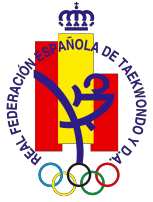 REAL FEDERACIÓN ESPAÑOLA DE TAEKWONDO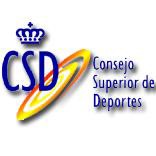 Modalidad: Poner P20 – P30 en el caso de participar en Poomsae. PONER CLASIFICACION en caso de tenerla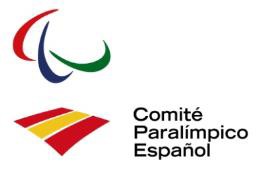 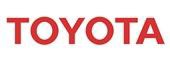 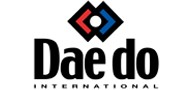 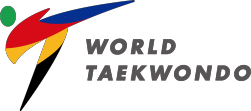 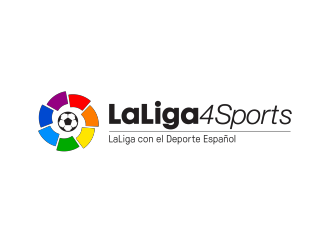 HOJA DE INSCRIPCIONHOJA DE INSCRIPCIONHOJA DE INSCRIPCIONHOJA DE INSCRIPCIONHOJA DE INSCRIPCIONHOJA DE INSCRIPCIONHOJA DE INSCRIPCIONHOJA DE INSCRIPCIONHOJA DE INSCRIPCIONHOJA DE INSCRIPCIONHOJA DE INSCRIPCIONNºDEPORTISTALICENCIAF.NEDADSEXOCCAA/CLUBMODALIDADPESOCLASIFICACIONESTATUS12345678910